15.05.2020 r.Temat: Mnożenie i dzielenie liczb dodatnich.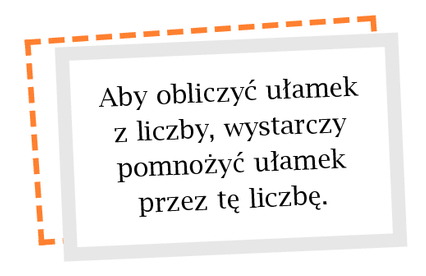 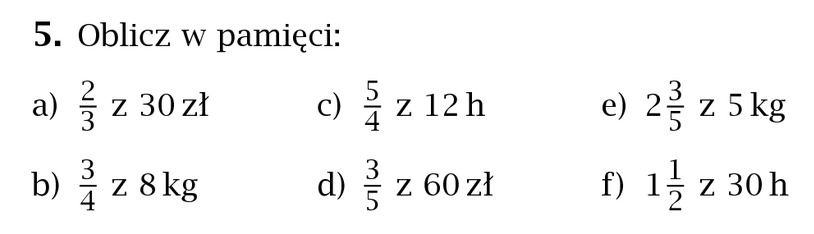 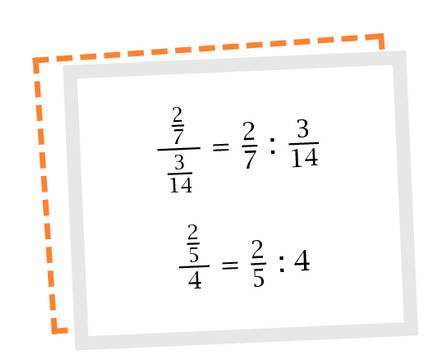 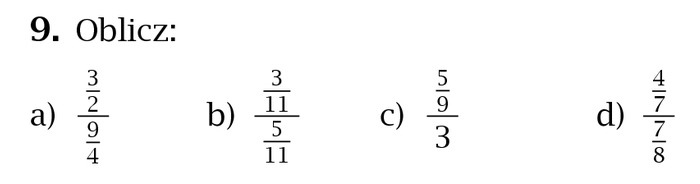 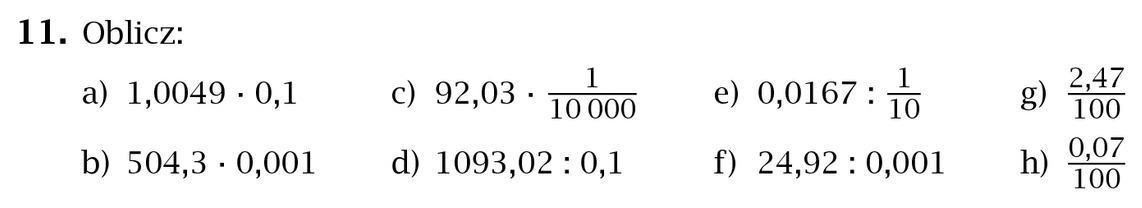 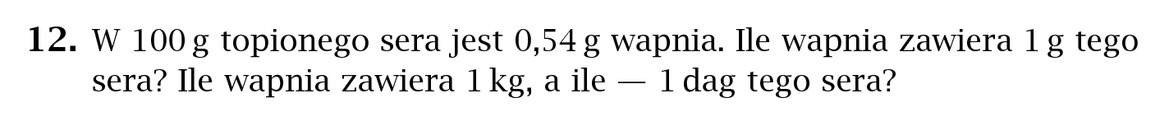 Wykonane zadania prześlij do mnie na maila dzisiaj do 16.00.